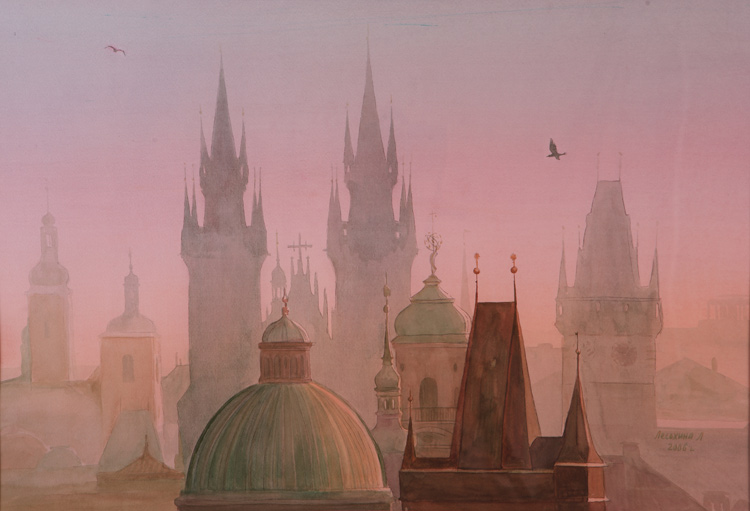 тренинг для студентов и преподавателей специальностей журналистика, международные отношения, реклама и PR   по теме «Иновещание сегодня: оружие пропаганды или инструмент глобализации»Интересные лекции и мастер-классы по теле-, радио- и расследовательской журналистике, политическому PR, рекламе, он-лайн медиа и работе в зоне военного конфликта читают ведущие сотрудники чешских и российских СМИ, а также Карлова университетаПосещение радио «Прага»,           Чешского общественного телевидения и печатных СМИЭкскурсии: обзорная по Праге (включена в стоимость поездки)                                                Дрезден (Германия) и замок Карлштейн – по желанию в свободное времяНовые друзья, отличный шопинг, незабываемые впечатления!Участие в тренинге ЗАСЧИТЫВАЕТСЯ студентам как ПРАКТИКАОбщая стоимость поездки снижена – всего 900 евро!входит ВСЁ: виза, обучение, проживание в отеле*** с завтраком, перелёт Москва-Прага-Москва (вылет также возможен из Ростова, Екатеринбурга, Краснодара),              трансферы до/из отеля, экскурсия    Заинтересованным обращаться на почту: aravdium@gmail.com 